PROPUESTAS PARA LA ESTABILIDAD DEL EMPLEOPlan Genera.Planteamos un Plan de salidas indemnizadas, aparejadas a contrataciones simultáneas, basado en las siguientes características:Plan de relevo a partir de los 57 años con 80% de la retribución bruta anual, aplicada sobre 5 años.Cobertura de las salidas producidas con personal de nueva contratación.Recuperación del orgullo de pertenencia de los empleados más antiguos (más de 35 años de antigüedad, la mayoría) que verían cubiertas sus opciones de salida y sus perspectivas de futuro.Entrada de profesionales más jóvenes que inyecten nuevas energías.Ahorro de costes para la empresa y mejora de la cuenta de resultados, que ciframos en una media de 97 millones de euros, a partir del quinto año de funcionamiento y una media de 50 millones, durante los cinco primeros.Estrategia de marketing en RSC, vía contrataciones.Importante apoyo en la recuperación de imagen ante la sociedad de Bankia.Mejora en las perspectivas de carrera profesional de los profesionales más jóvenes en cargos intermedios, ante la salida de cargos superiores.Plan permanente en el tiempo.Plan de 500 contrataciones urgentes para dar solución a las necesidades actuales :Dimensionamiento correcto de las oficinasMejora del servicio internoMejora de los equipos volantes y sustituciones.Mejora en el servicio al cliente.PROPUESTAS PARA LA NORMALIZACIÓN LABORALAgilización de la armonización de condiciones laborales y sociales de todos los profesionalesGeneración y liquidación de trienios desde el primer día de alta laboral en Bankia.Revisión de los sistemas de SRV, PDP y V2 en relación a los nuevos sistemas de clasificación de oficinas.Parrilla de objetivos coherentes y negociados.Evaluación ascendente, con afectación en V2 y V3.Creación de Comité paritario que trate las incidencias en V2 y V3Solución a las problemáticas producidas por la implantación unilateral de decisiones empresariales, carentes de previa negociación. Creación de una Bolsa Pública de traslados y puestos vacantes, supervisado por un Comité paritario. Potenciación, regulación y reconocimiento de la función directiva (director, subdirector, coordinador, etc.) Eliminación de las prolongaciones recurrentes de jornada laboral.Comité humano: Comité paritario que recoja las problemáticas y casuísticas no contempladas dentro del marco de medidas de conciliación de Bankia.Dotación de los medios humanos en los centros de trabajo en base a criterios claros y definidosInversión de Bankia para la mejora de la imagen del profesional ante la sociedad.PROPUESTAS PARA LA RECUPERACIÓN DE CONDICIONES Y BENEFICIOS SOCIALES Eliminación de la cláusula suelo en préstamos de empleados.Regulación del nuevo préstamo vivienda en las mismas condiciones que el primero en caso de separación legal o divorcio.Cálculo del porcentaje de endeudamiento sobre ingresos brutos.Ayudas económicas para casuísticas específicas.Recuperación de premio de fidelidad.Horario especial para todos los profesionales de Bankia los días 24, 31 de diciembre y 5 de enero.Excedencias para estudios (master, idiomas, etc.) con reserva del puesto de trabajo.Reivindicación del marco empresa para la regulación de las condiciones laborales.Negociación y firma del Plan de Igualdad de Bankia.Negociación y firma del Protocolo para la prevención del acoso sexual, laboral y por razón de sexo.Evaluación de riesgos psicosociales.ACCAM ES:INDEPENDENCIAPROFESIONALIDAD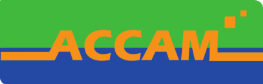 ASOCIACIÓN INDEPENDIENTE DE CUADROS Y PROFESIONALES DE SERVICIOS FINANCIEROS Y ADMINISTRATIVOSPº CASTELLANA, 175, 1º IZQ28046 MADRIDwww.accam.esaccam@accam.es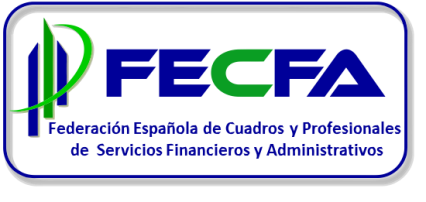 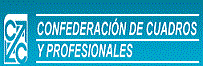 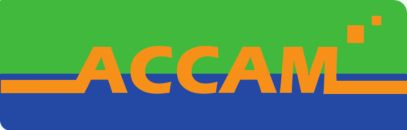 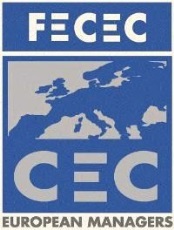 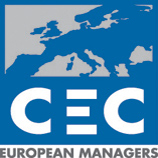 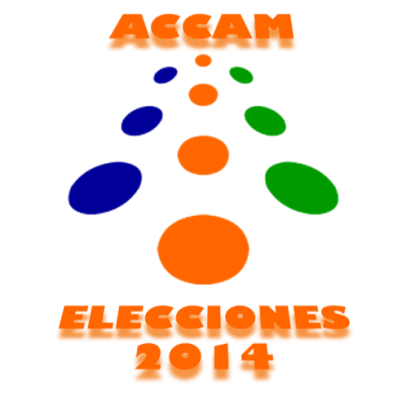 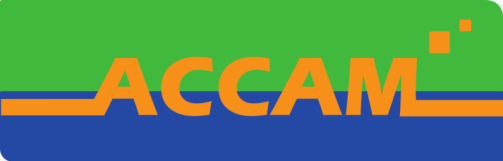 